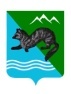 П О С Т А Н О В Л Е Н И ЕАДМИНИСТРАЦИИ СОБОЛЕВСКОГО МУНИЦИПАЛЬНОГО  РАЙОНА   КАМЧАТСКОГО КРАЯ02 ноября 2023                                 с. Соболево	№ 310В целях реализации мероприятия муниципальной программы Соболевского муниципального района «Развитие культуры в Соболевском муниципальном районе Камчатского края», утвержденной постановлением администрации Соболевского муниципального района от 14.10.2013 № 321 АДМИНИСТРАЦИЯ ПОСТАНОВЛЯЕТ:1. Утвердить Положение о реализации проекта «Культурная карта соболевчанина» согласно приложению №1.2. Расходы на реализацию проекта осуществить за счет средств муниципальной программы Соболевского муниципального района «Развитие культуры в Соболевском муниципальном районе Камчатского края», утвержденной постановлением администрации Соболевского муниципального района от 14.10.2013 № 321 (с изменениями).3. Утвердить смету расходов на организацию и реализацию Проекта, согласно приложению №2.4. Управлению делами администрации Соболевского муниципального района опубликовать настоящее постановление на официальном сайте в информационно-коммуникационной сети Интернет.5. Руководителям муниципальных учреждений культуры разместить информацию о проекте на сайтах и госпабликах вверенных учреждений.6. Настоящее постановление вступает в силу после его официального опубликования (обнародования) и распространяется на правоотношения возникающие с  01 января 2024 года.Врип главы Соболевского муниципального района                                                             В.В. РейнастеПриложение № 1 к постановлению администрации Соболевского муниципального районаот 02.11.2023 №310ПОЛОЖЕНИЕо реализации проекта «Культурная карта соболевчанина»I. ОБЩИЕ ПОЛОЖЕНИЯ Проект «Культурная карта соболевчанина» (далее – Проект) реализуется в целях:совершенствования форм организации массовой работы в сфере культуры;популяризации значимых мероприятий, направленных на воспитание любви к Родине, исторической памяти, семейных ценностей;стимулирования и привлечения населения Соболевского района к регулярному участию в мероприятиях, проводимых  муниципальными учреждениями культуры Соболевского муниципального района Камчатского края.II. МЕСТО И СРОКИ ПРОВЕДЕНИЯПроект реализуется в период с 01 января по 31 декабря соответствующего календарного года, на базе муниципальных учреждений культуры Соболевского муниципального района. Мероприятия, включенные в Проект на календарный год, с указанием места и времени проведения, утверждаются распоряжением администрации Соболевского муниципального района не позднее 15 декабря предшествующего Проекту года, подлежат обязательному опубликованию в районной газете «Соболевский вестник» и размещению на сайтах и госпабликах муниципальных учреждений культуры.III. ОРГАНИЗАТОРЫ  Организатор Проекта - администрация Соболевского муниципального района Камчатского края (отдел по социальному развитию, труду и культуре).                                            IV. УЧАСТНИКИ ПРОЕКТА Участником Проекта может стать любой совершеннолетний житель Соболевского района, имеющий постоянную или временную регистрацию на территории Соболевского района, не состоящий в штате работников учреждений культуры Соболевского муниципального района. V. ХАРАКТЕР И ПРОГРАММА УЧАСТИЯ Для участия в Проекте необходимо:получить карту участника Проекта на следующий календарный год с 20 по 28 декабря текущего года.  Карту можно получить в любом учреждении культуры Соболевского муниципального района;посещать в течение года мероприятия, указанные в карте, и зарабатывать баллы за посещение:- присутствие на мероприятии оценивается в 1 балл;- личное участие в организации и проведении мероприятий – 3 балла.3)      получить дополнительные баллы:- за посещение библиотек района в течение календарного года, не менее 6 раз  – 6 баллов (в каждой из посещаемой библиотеке);- за участие в клубных формированиях учреждений культуры – 6 баллов (за участие в клубном формировании одного учреждения). В случае участия в работе клубных формирований нескольких учреждений – количество баллов удваивается.Отметка об участии в мероприятии фиксируется в карте участника ответственным работником учреждения культуры в день проведения мероприятия или не позднее трех рабочих дней после его проведения.VI. УСЛОВИЯ ПОДВЕДЕНИЯ ИТОГОВКарта участника Проекта не позднее 25 декабря соответствующего календарного года реализации Проекта для подведения итогов сдается в отдел по социальному развитию, труду и культуре администрации Соболевского муниципального района.Организаторы подсчитывают баллы каждого участника за участие в мероприятиях, дополнительно запрашивают информацию в библиотеках и домах культуры об участии в работе клубных формирований, определяют общую сумму заработанных баллов каждым участником за год.В связи с транспортной удаленностью п.Крутогоровского, у участников из п.Крутогоровский в общем рейтинге применяется коэффициент 1,5 к общему количеству набранных баллов.Победителями Проекта считаются участники, набравшие максимальное количество баллов.VII.НАГРАЖДЕНИЕУчастники, набравшие максимальное количество баллов, занявшие               I-V места, награждаются дипломами администрации Соболевского муниципального района Камчатского края и ценными призами. Участники, занявшие с VI по X место награждаются дипломом участника и поощрительными призами.Награждение проходит в торжественной обстановке.							   Приложение №2				                                                                           к постановлению администрации                                                                                   Соболевского муниципального района                                                     от 02.11.2023 №310 СМЕТАна организацию и реализацию Проекта «Культурная карта соболевчанина» Изготовление карточек участника – 20 000,00 рублей.Изготовление афиш-анонсов мероприятий – 10 000,00 рублей.Дипломы участников (10 шт.) – 2 500 рублей.Ценные призы победителям (5 шт.) – 47 500,00 рублей.Поощрительные призы (5 шт.) – 20 000,00 рублей      Итого: 100 000 рублей.Об утверждении Положения о реализациипроекта «Культурная карта соболевчанина»